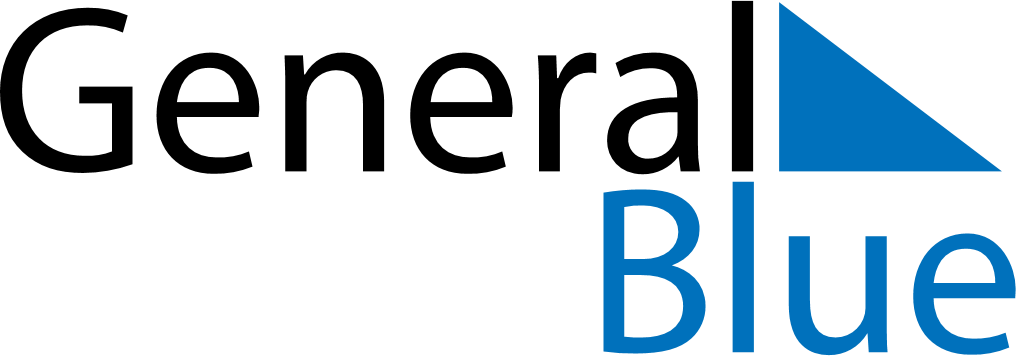 June 2024June 2024June 2024June 2024June 2024June 2024June 2024Fox Creek, Alberta, CanadaFox Creek, Alberta, CanadaFox Creek, Alberta, CanadaFox Creek, Alberta, CanadaFox Creek, Alberta, CanadaFox Creek, Alberta, CanadaFox Creek, Alberta, CanadaSundayMondayMondayTuesdayWednesdayThursdayFridaySaturday1Sunrise: 5:19 AMSunset: 10:10 PMDaylight: 16 hours and 51 minutes.23345678Sunrise: 5:18 AMSunset: 10:12 PMDaylight: 16 hours and 53 minutes.Sunrise: 5:17 AMSunset: 10:13 PMDaylight: 16 hours and 55 minutes.Sunrise: 5:17 AMSunset: 10:13 PMDaylight: 16 hours and 55 minutes.Sunrise: 5:16 AMSunset: 10:14 PMDaylight: 16 hours and 57 minutes.Sunrise: 5:16 AMSunset: 10:15 PMDaylight: 16 hours and 59 minutes.Sunrise: 5:15 AMSunset: 10:16 PMDaylight: 17 hours and 1 minute.Sunrise: 5:14 AMSunset: 10:17 PMDaylight: 17 hours and 2 minutes.Sunrise: 5:14 AMSunset: 10:18 PMDaylight: 17 hours and 4 minutes.910101112131415Sunrise: 5:13 AMSunset: 10:19 PMDaylight: 17 hours and 5 minutes.Sunrise: 5:13 AMSunset: 10:20 PMDaylight: 17 hours and 7 minutes.Sunrise: 5:13 AMSunset: 10:20 PMDaylight: 17 hours and 7 minutes.Sunrise: 5:12 AMSunset: 10:21 PMDaylight: 17 hours and 8 minutes.Sunrise: 5:12 AMSunset: 10:21 PMDaylight: 17 hours and 9 minutes.Sunrise: 5:12 AMSunset: 10:22 PMDaylight: 17 hours and 10 minutes.Sunrise: 5:11 AMSunset: 10:23 PMDaylight: 17 hours and 11 minutes.Sunrise: 5:11 AMSunset: 10:23 PMDaylight: 17 hours and 12 minutes.1617171819202122Sunrise: 5:11 AMSunset: 10:24 PMDaylight: 17 hours and 12 minutes.Sunrise: 5:11 AMSunset: 10:24 PMDaylight: 17 hours and 13 minutes.Sunrise: 5:11 AMSunset: 10:24 PMDaylight: 17 hours and 13 minutes.Sunrise: 5:11 AMSunset: 10:25 PMDaylight: 17 hours and 13 minutes.Sunrise: 5:11 AMSunset: 10:25 PMDaylight: 17 hours and 13 minutes.Sunrise: 5:11 AMSunset: 10:25 PMDaylight: 17 hours and 14 minutes.Sunrise: 5:12 AMSunset: 10:26 PMDaylight: 17 hours and 14 minutes.Sunrise: 5:12 AMSunset: 10:26 PMDaylight: 17 hours and 13 minutes.2324242526272829Sunrise: 5:12 AMSunset: 10:26 PMDaylight: 17 hours and 13 minutes.Sunrise: 5:12 AMSunset: 10:26 PMDaylight: 17 hours and 13 minutes.Sunrise: 5:12 AMSunset: 10:26 PMDaylight: 17 hours and 13 minutes.Sunrise: 5:13 AMSunset: 10:26 PMDaylight: 17 hours and 13 minutes.Sunrise: 5:13 AMSunset: 10:26 PMDaylight: 17 hours and 12 minutes.Sunrise: 5:14 AMSunset: 10:26 PMDaylight: 17 hours and 11 minutes.Sunrise: 5:14 AMSunset: 10:26 PMDaylight: 17 hours and 11 minutes.Sunrise: 5:15 AMSunset: 10:25 PMDaylight: 17 hours and 10 minutes.30Sunrise: 5:16 AMSunset: 10:25 PMDaylight: 17 hours and 9 minutes.